Отчет МБУДО ЦВР ЗАТО Межгорье Республики Башкортостан по проведению дня Детского телефона доверия в рамках года Семьи за 2017-2018 учебный годС 15 по 18 мая в объединениях проведены тематические беседы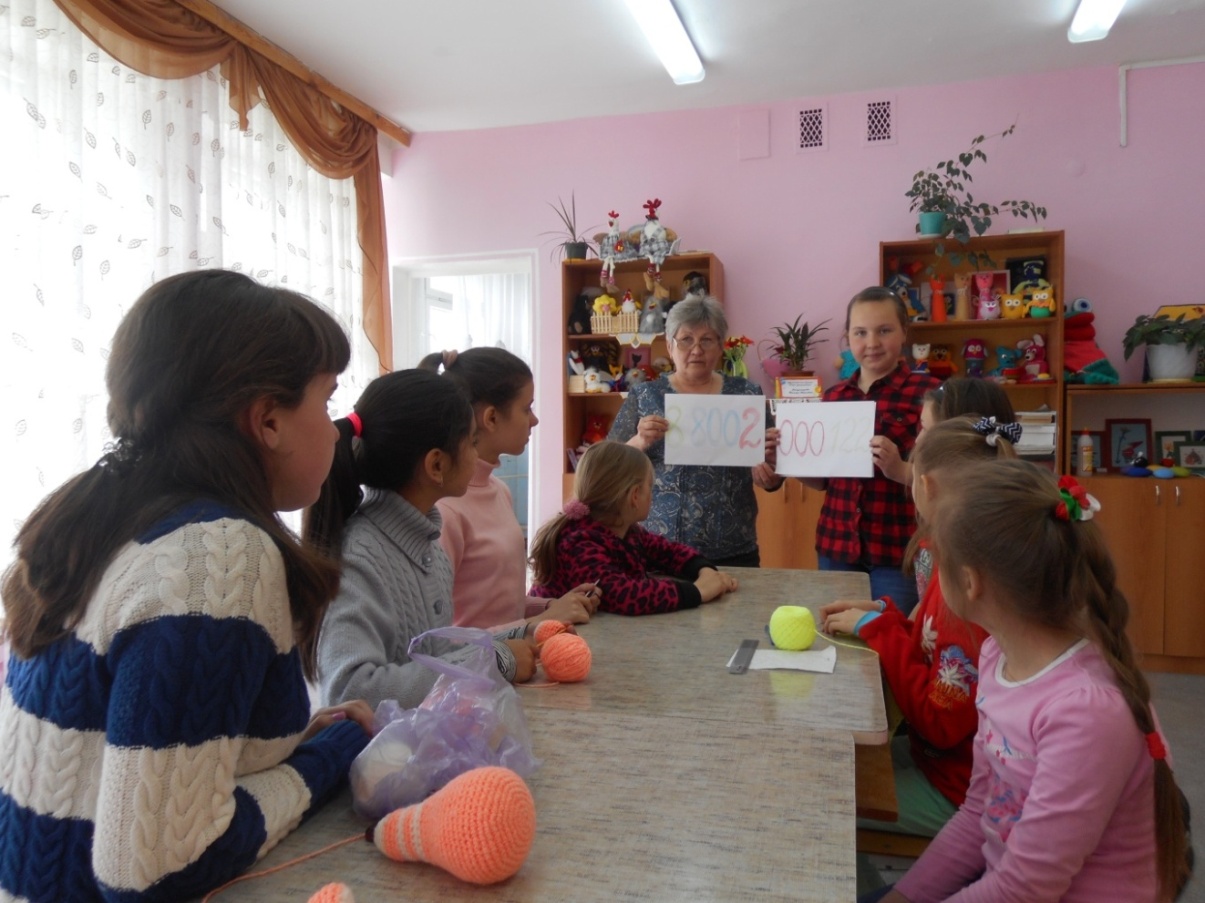 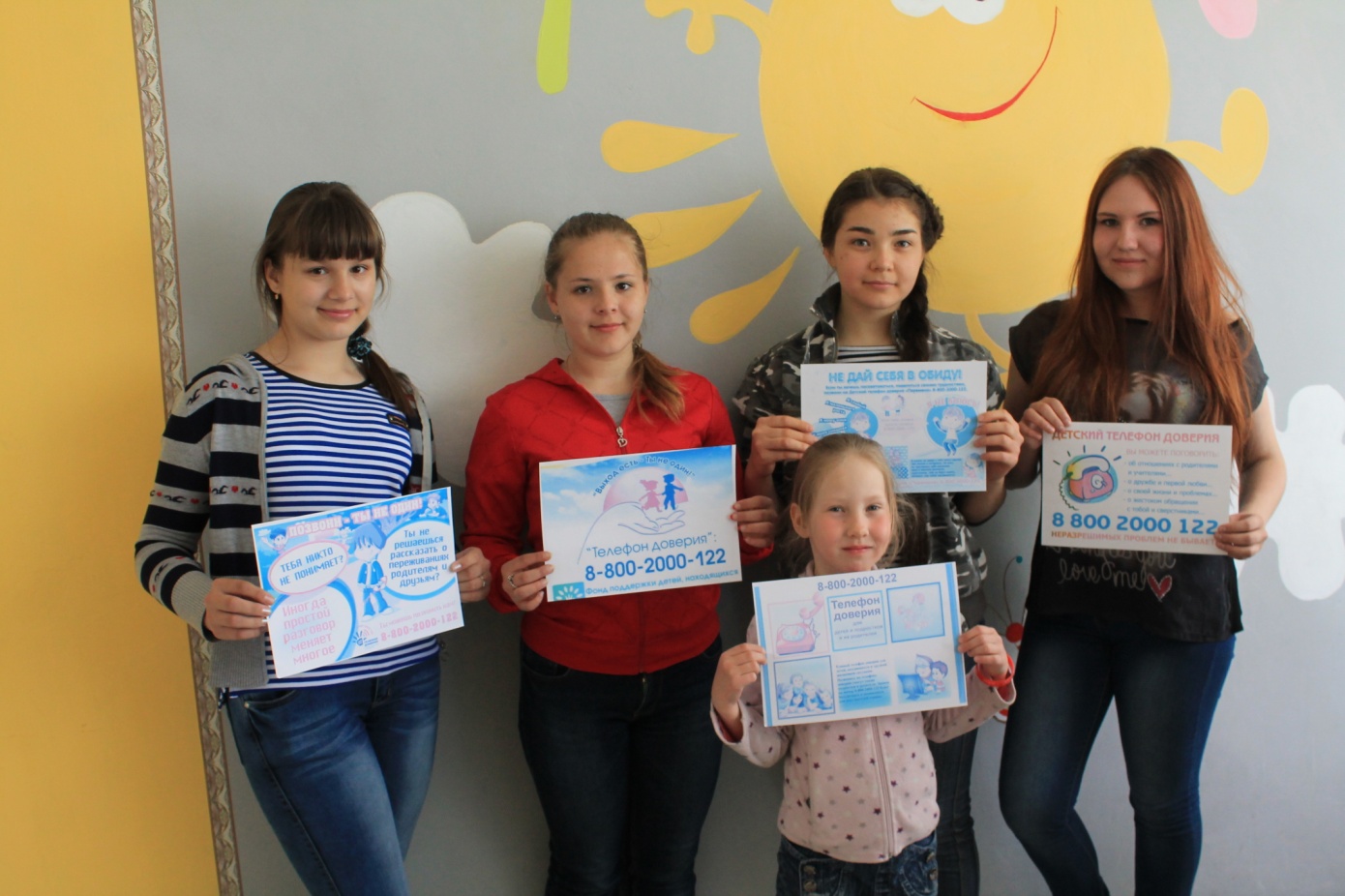 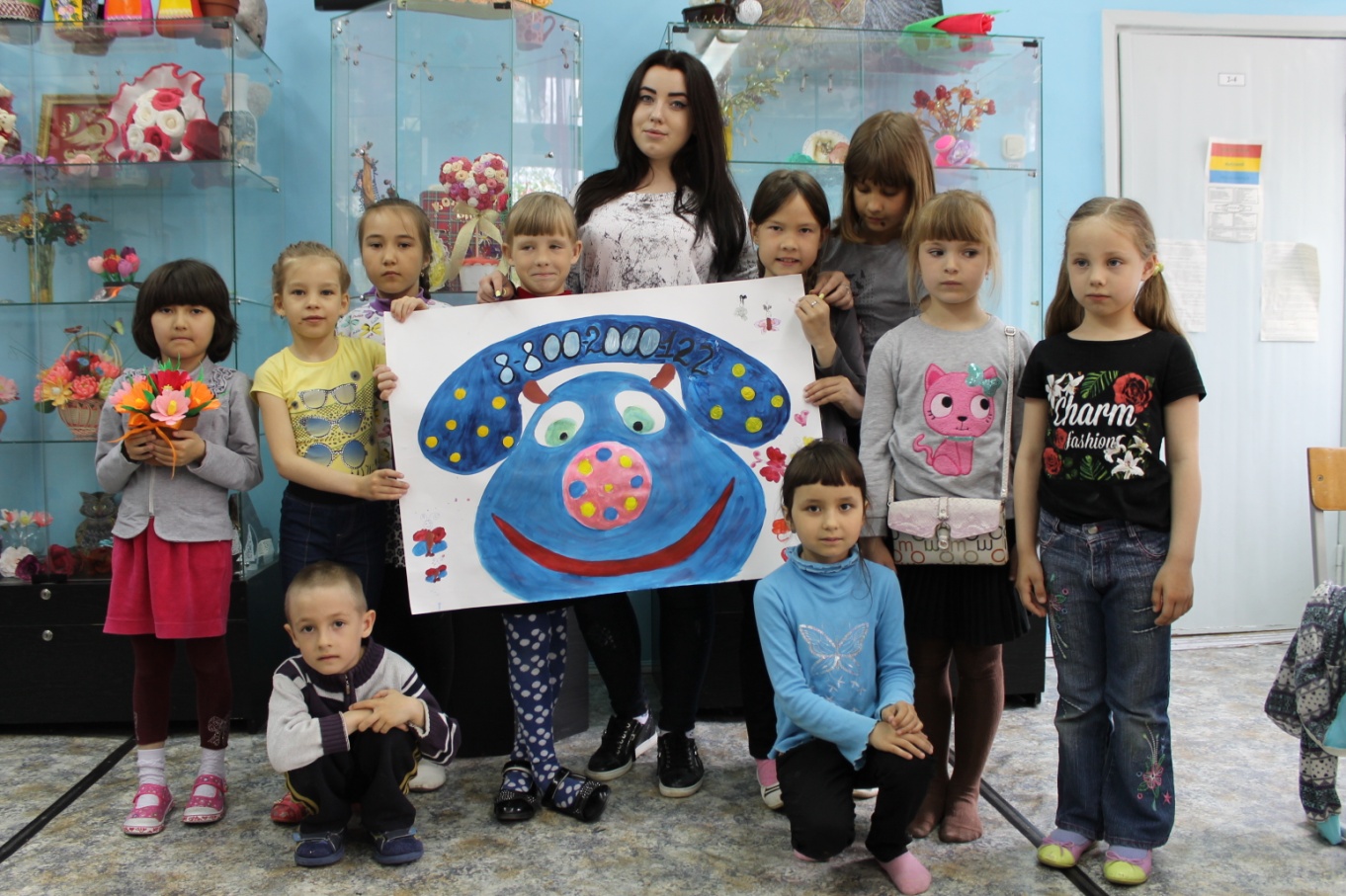 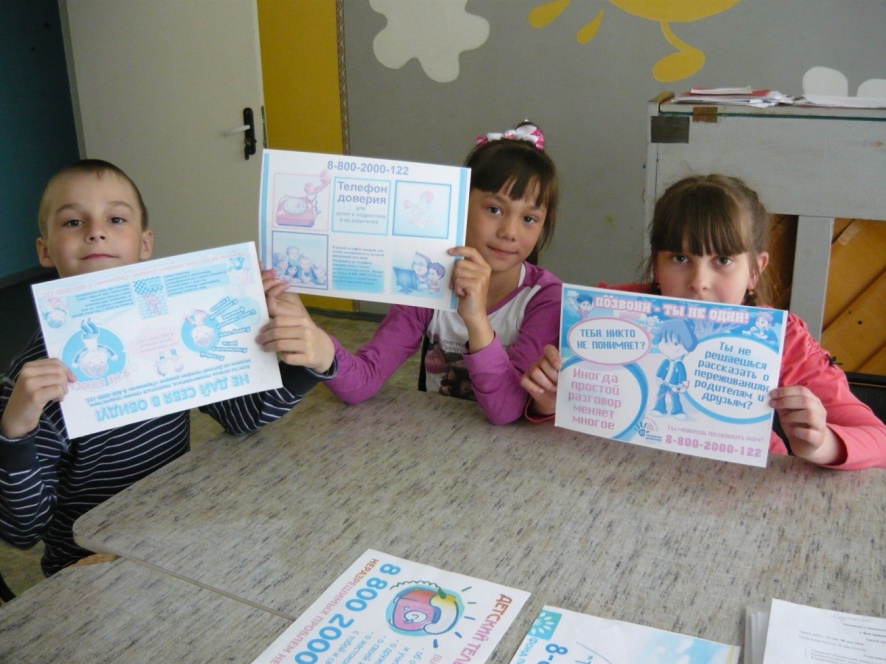 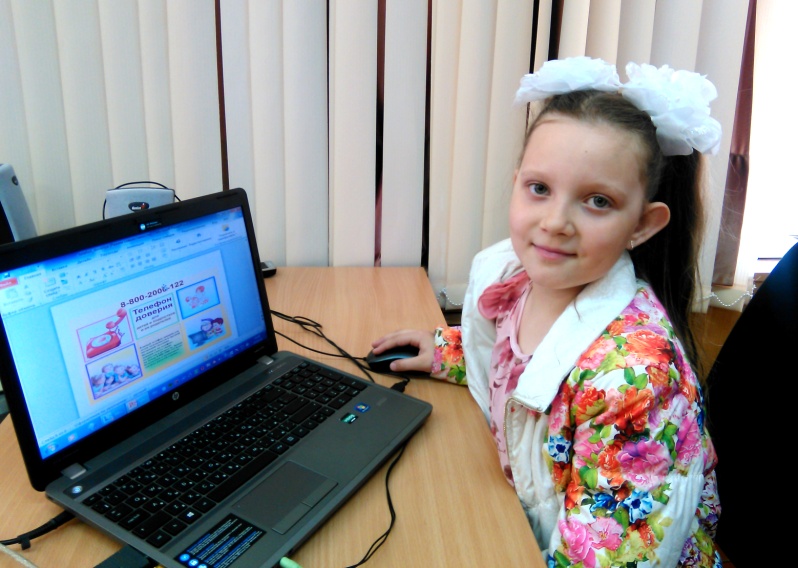 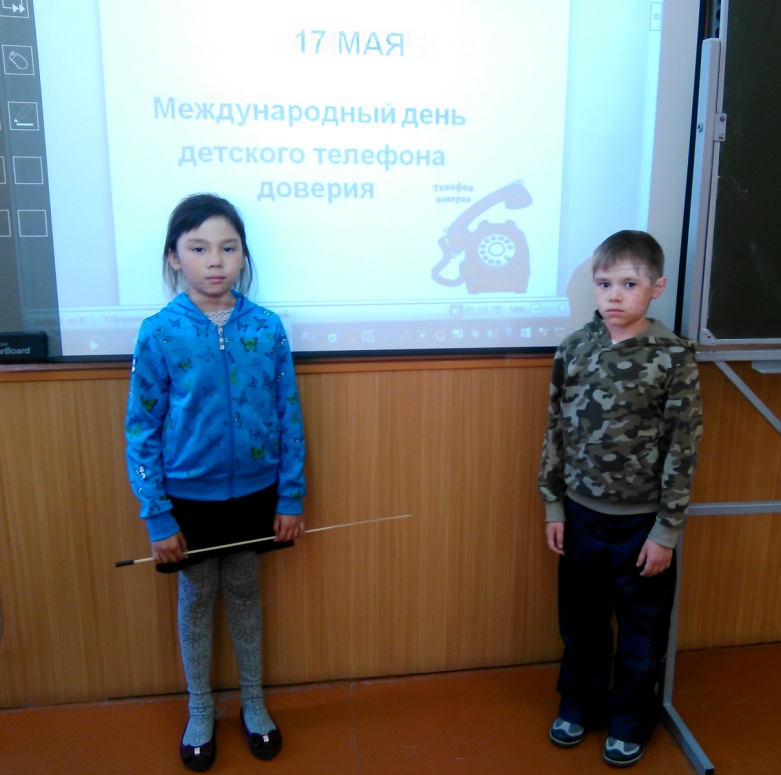 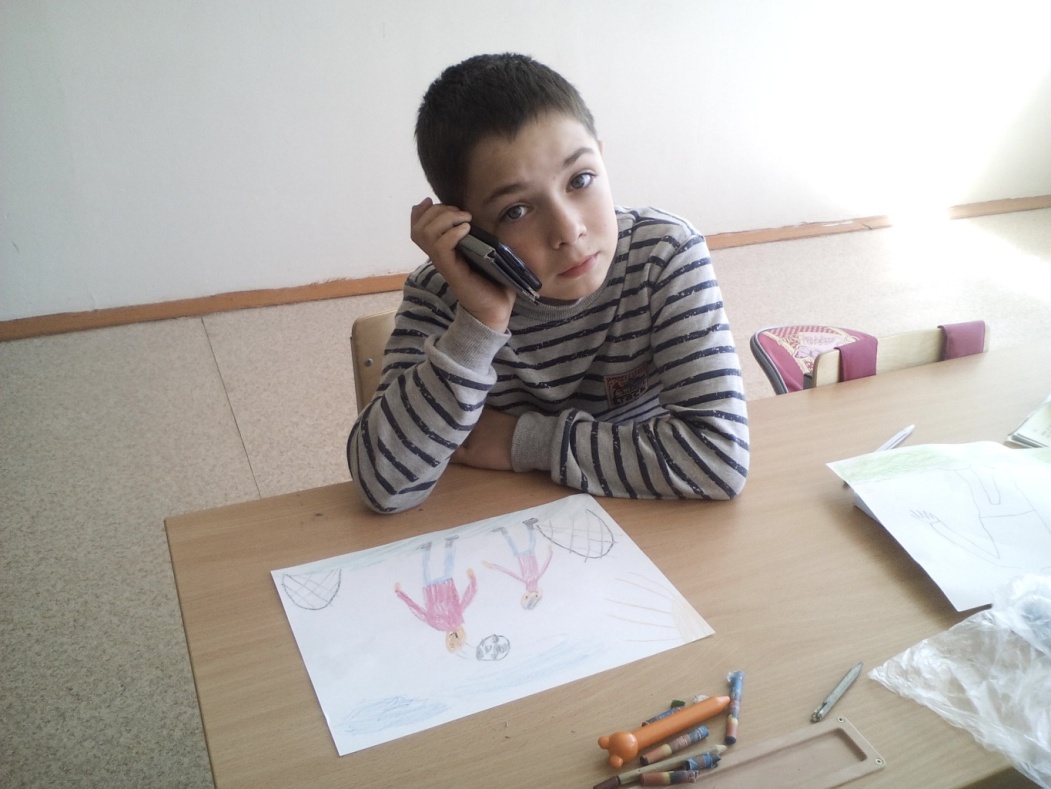 Учащиеся объединений приняли участие в городском фотоконкурсе «Семьи счастливые моменты»: - «Робототехника», «Секреты информатики»  - руководитель Зинурова З.А.;- «Леготека», «Мир мультимедиа технологий» - руководитель Козбан Е.В.;- «В мире чертежей» - руководитель Олейник Е.В.Актив РДШ г. Межгорье под руководством педагога - организатора Рогановой О.М. принял участие во Всероссийском флешмобе «Круг доверия» (распространение информации о телефоне доверия детям)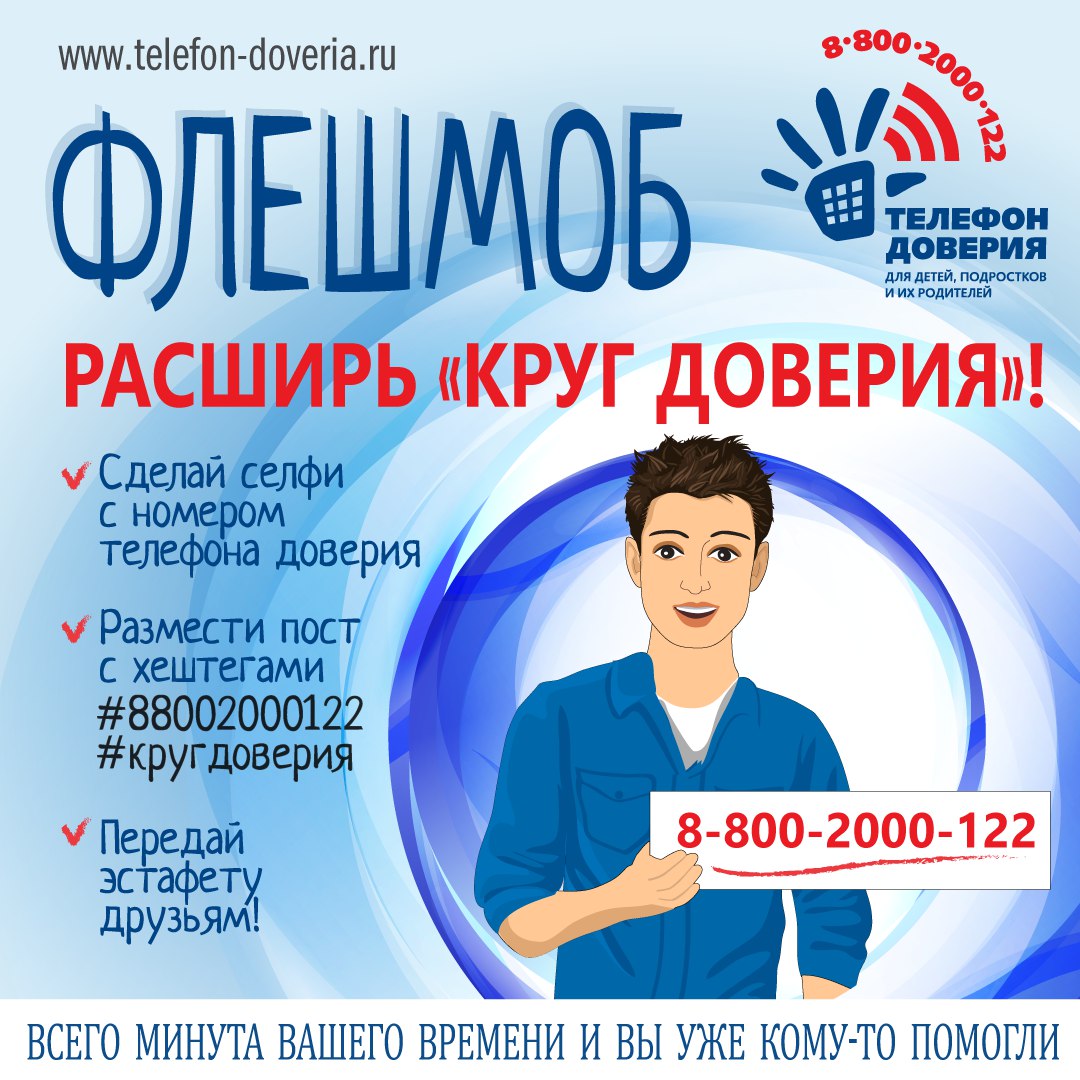 Внутрицентровский конкурс рисунков.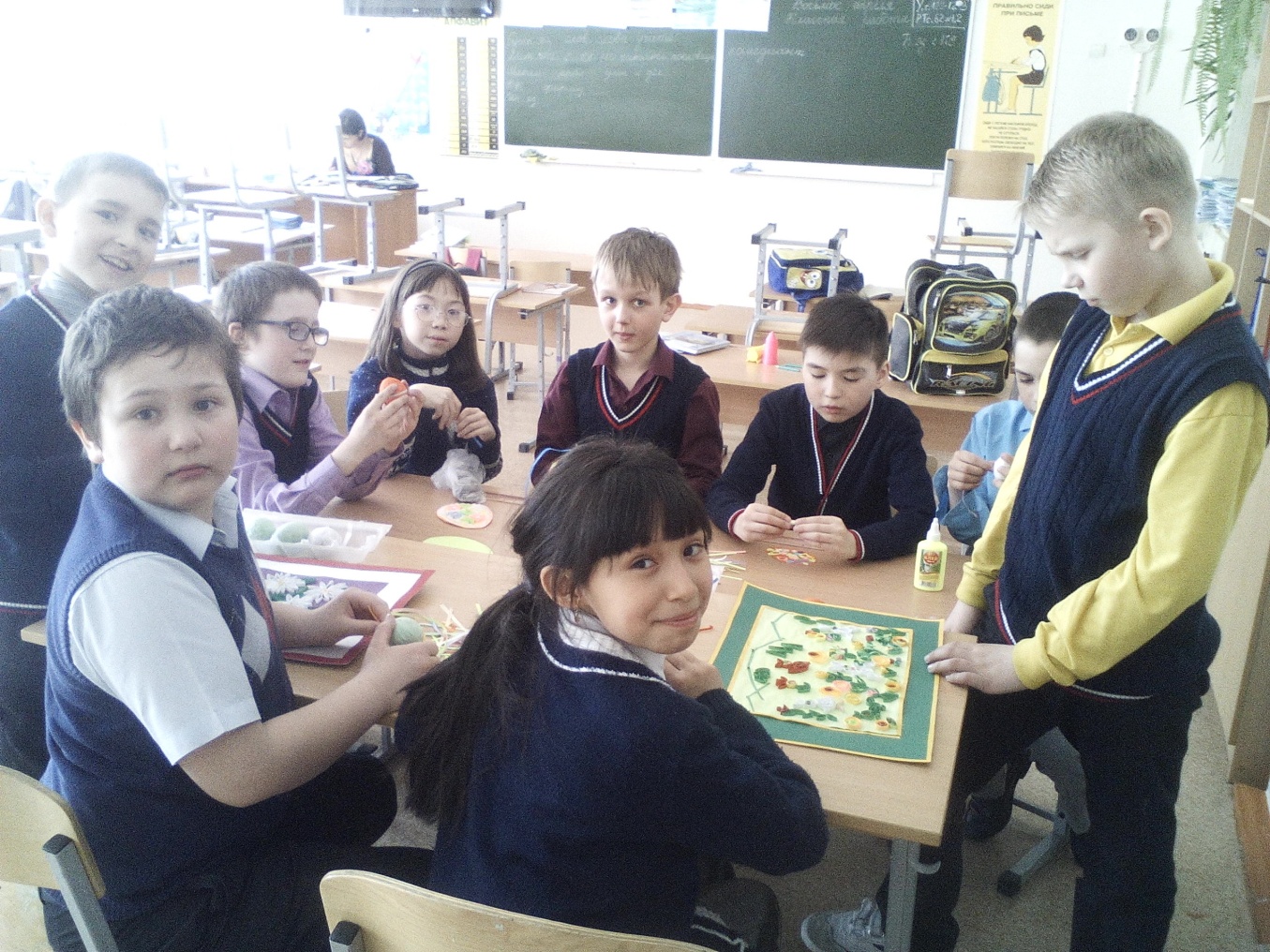 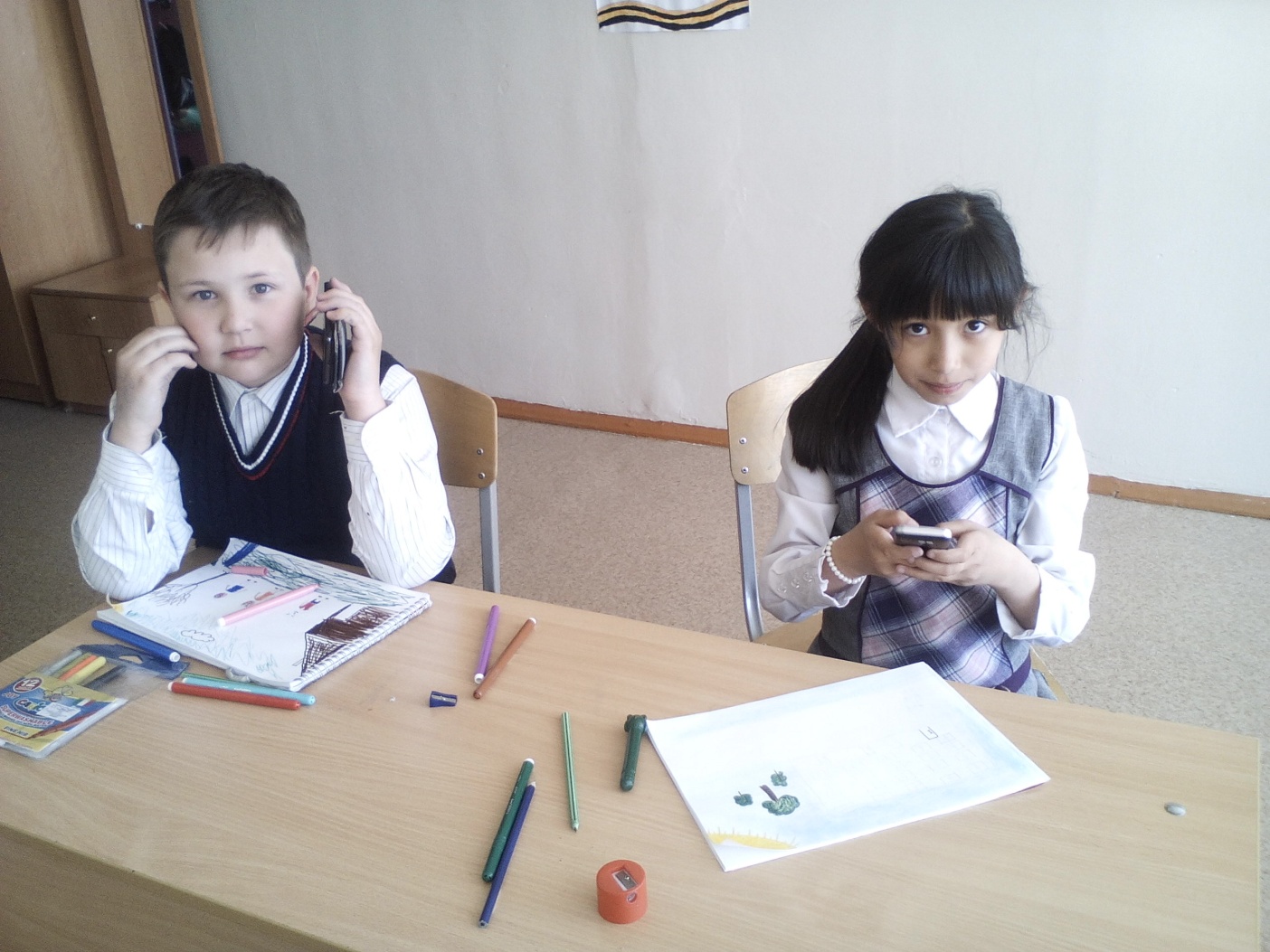 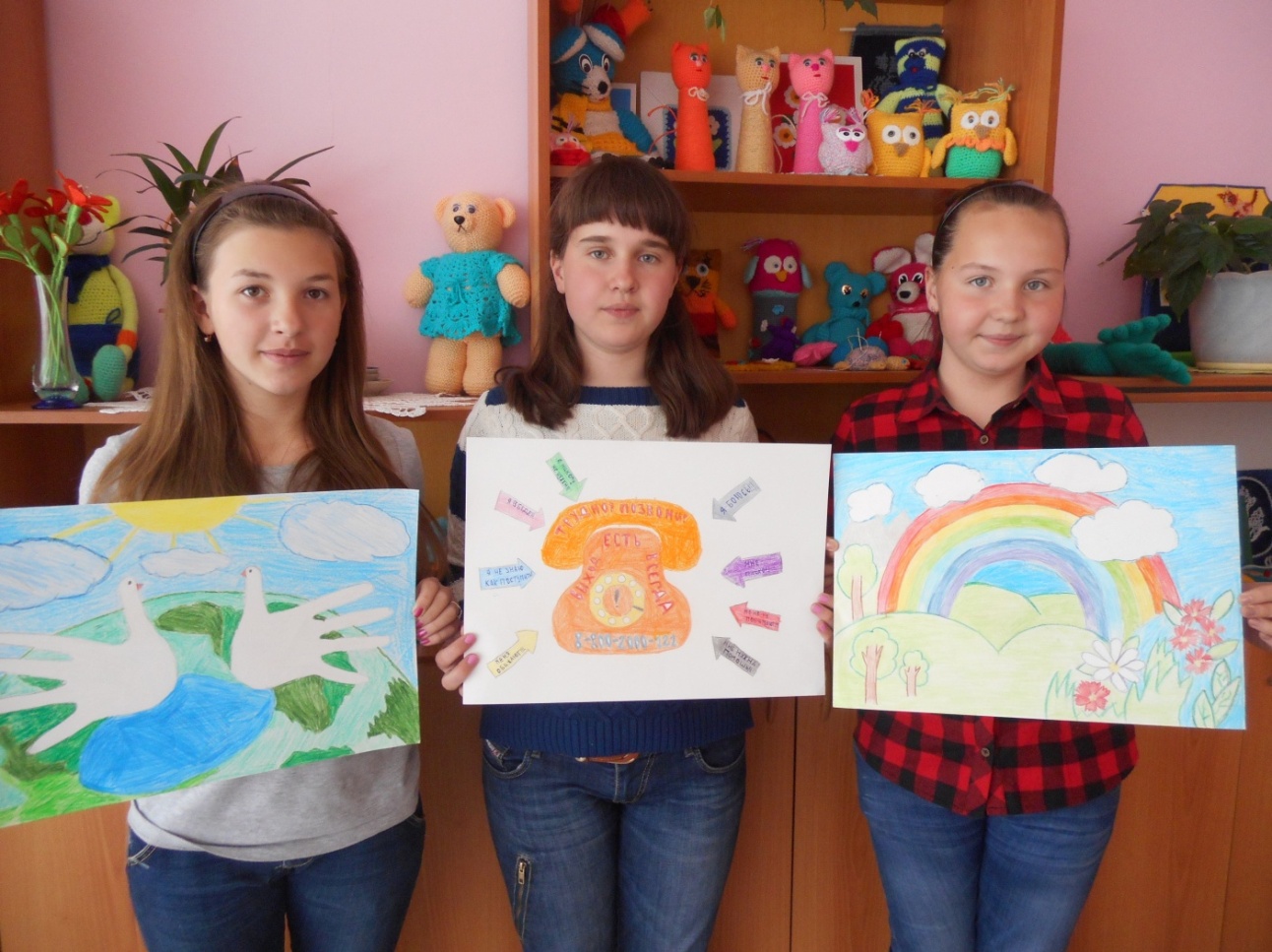 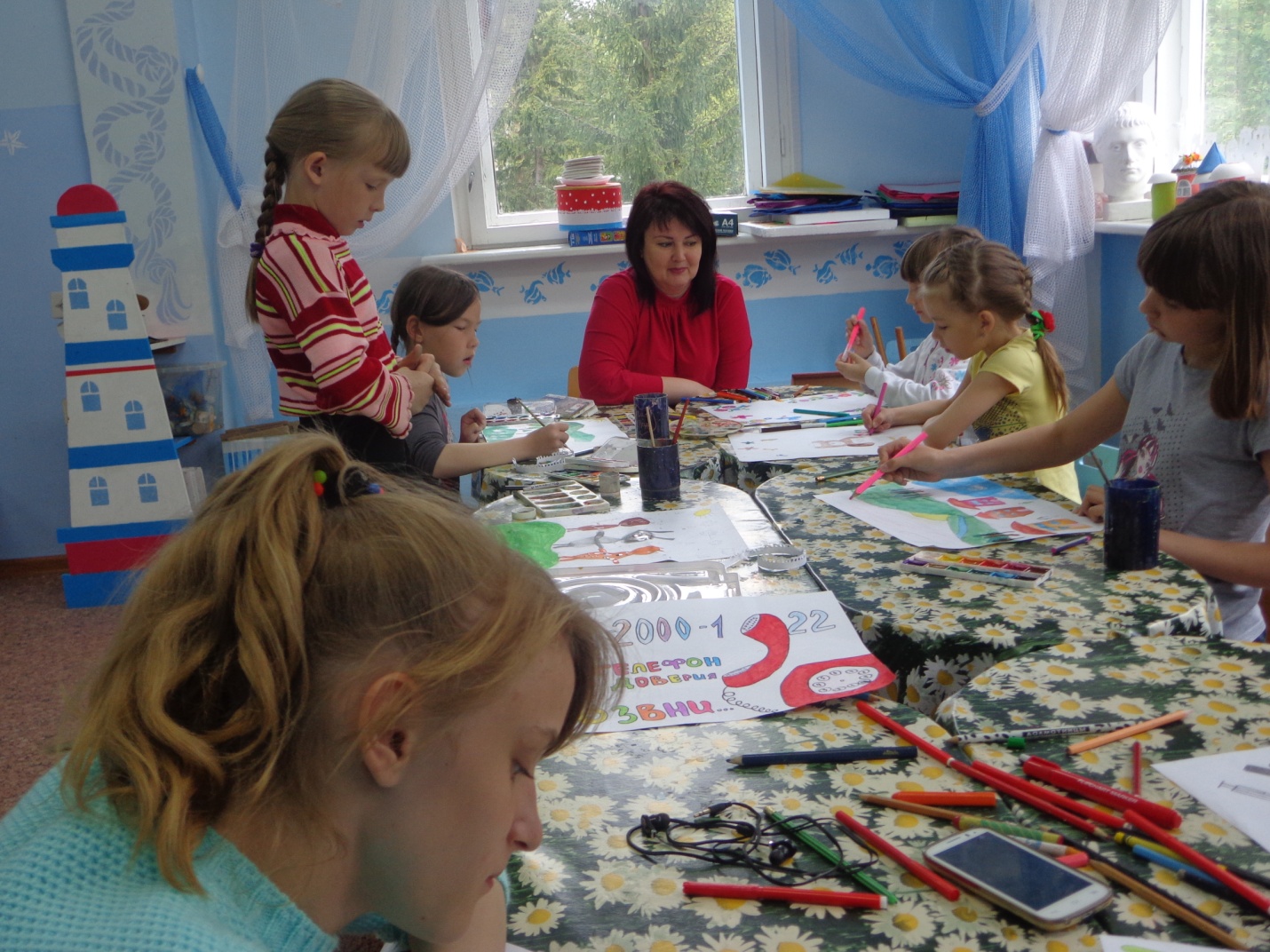 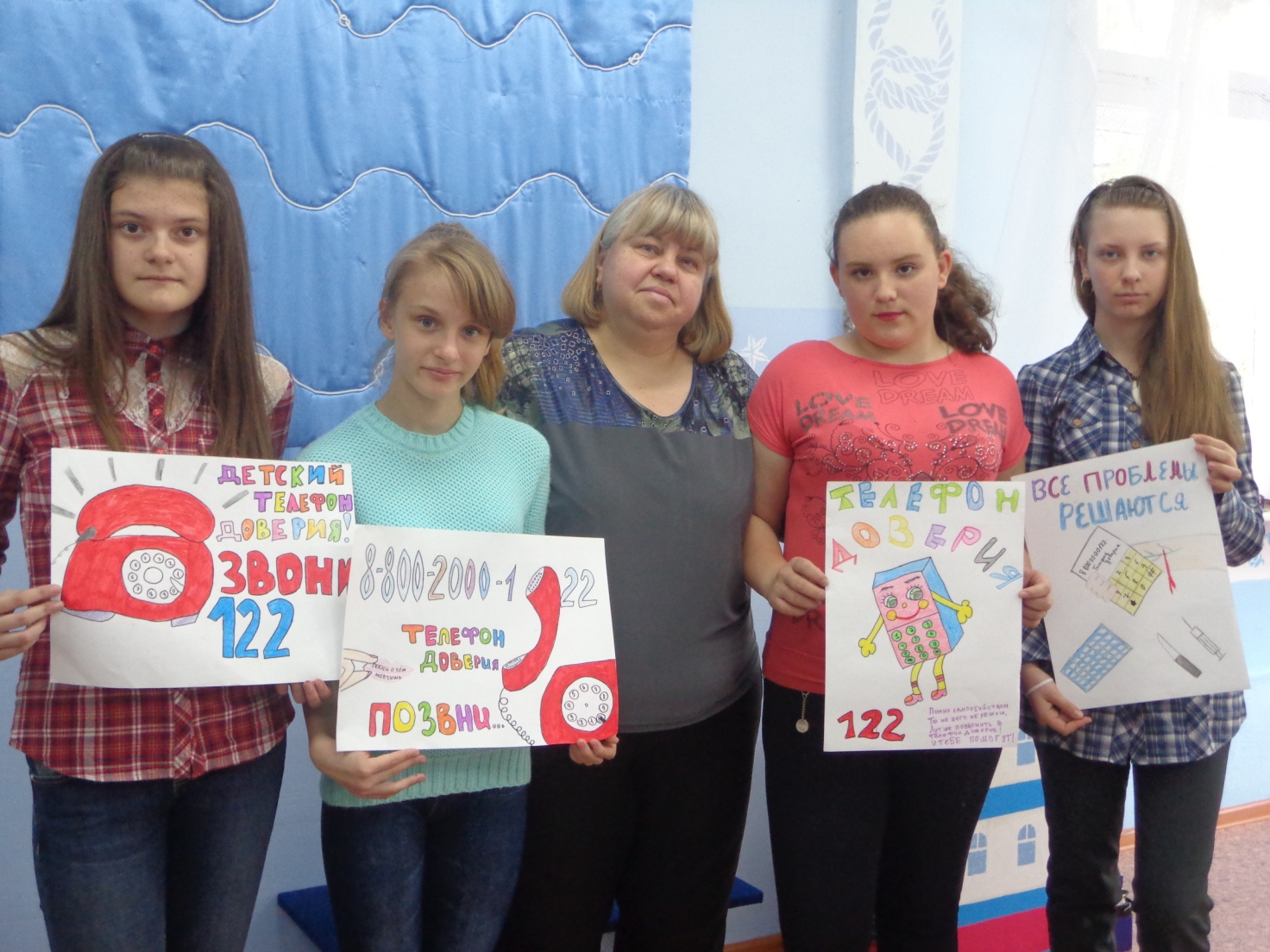 № п/пМероприятиеучастникиОтветственныеРазмещение рекламно-информационный материал о работе единого общероссийского телефона доверия на официальном сайте МБУДО ЦВРБахтиарова О.Н.Зинурова З.А.Размещение тематической статьи в газете «Наше время Межгорье»Объединение «Юный журналист»Назарова Э.Р.Тематические беседы по объединениямУчащиеся объединений Педагоги дополнительного образованияФотоконкурс «Семьи счастливые моменты»Учащиеся объединений 5 чел.Козбан Е.В.Зинурова З.А.Олейник Е.В.Участие во Всероссийском флешмобе «Круг доверия» (распространение информации о телефоне доверия детям)Актив РДШРоганова О.М.Внутрицентровский конкурс рисунковУчащиеся объединений декоративно-прикладного творчестваПедагоги дополнительного образования